                                Městys Březno
   		    Městys Březno 13, 294 06 Březno, okres Mladá Boleslav
                   	    IČ: 00237574,  DIČ: CZ237574
		    tel.: 326399180, e-mail: brezno@seznam.cz, www.brezno.cz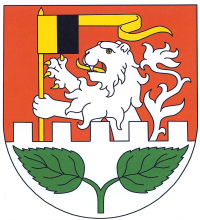 Paní Dr.Ivana TimováDS: ysuim89Tovární 160471 54 CvikovČ.j: OÚ/OST/436/22Věc: Žádost o poskytnutí informací dle zákon č.106/1999 Sb., o svobodném přístupu k informacím 
         ze dne 8.4.2022K Vaším otázkám č.:– 30.) Váš pohled na situaci nesdílíme. V ČR máme svobodu slova a vyjadřování, proto Váš pohled na věc respektujeme, ale neztotožňujeme se s ním. Dotazy ohledně pana Petra Fialy můžete zaslat na vládu ČR a zeptat se přímo. Zde je kontakt:Úřad vlády České republiky
nábřeží Edvarda Beneše 4
Praha 1 - Malá Strana
PSČ 118 01

Tel. ústředna: 224 002 111
Fax: 257 531 283
Email: posta@vlada.cz
Datová schránka ID: trfaa33Tímto považujeme Vaši žádost podle zákona č. 106/1999 sb. za vyřízenou.Ve Březně 11.4.2022							Barbora Adamcová
									  starostka městyse